		Chapter 5 – Telescopes           		Name________________________Stars and other celestial objects are too far away to test directly Astronomers passively collect radiation emitted from distant objectsExtremely faint objects make collection of radiation difficultSpecialized Instruments RequiredNeed to measure brightness, spectra, and positions with high precisionAstronomers use mirrored telescopes and observatoriesModern Astronomers are rarely at the eyepiece, more often they are at a computer terminal!____________________________Bigger telescope, more light collected!____________________________Use mirrors or lenses to bend the path of light rays to create images____________________________Picking out the details in an image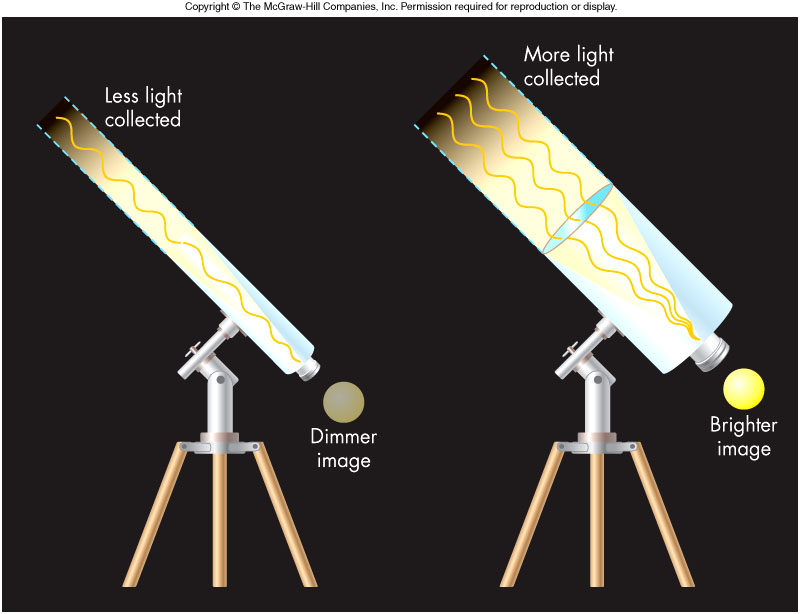 Light collected proportional to “collector”__________Pupil for the eyeMirror or lens for a telescopeTelescope “_________” light to our eyes for a brighter imageSmall changes in “_______________” radius give large change in number of photons caught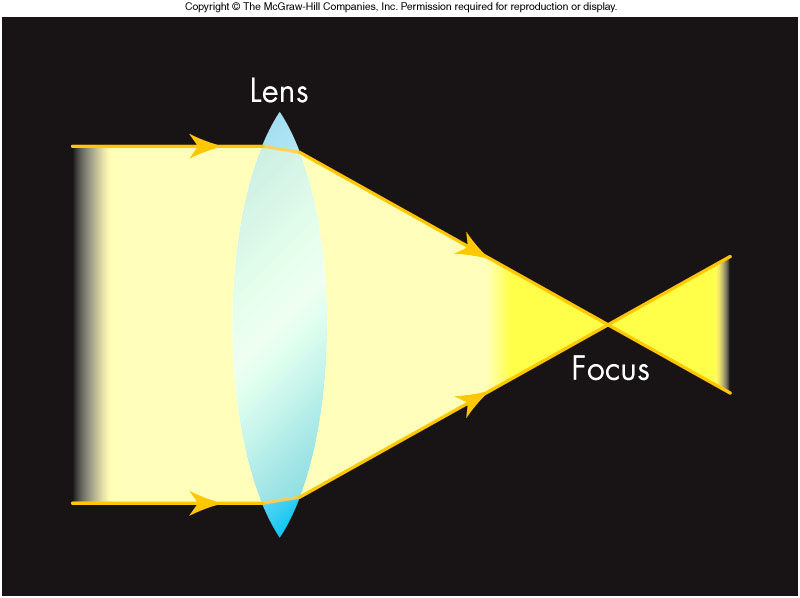 RefractionLight moving at an angle from one material to another will bend due to a process called _______________Refraction occurs because the ________ ________________ is different in different materials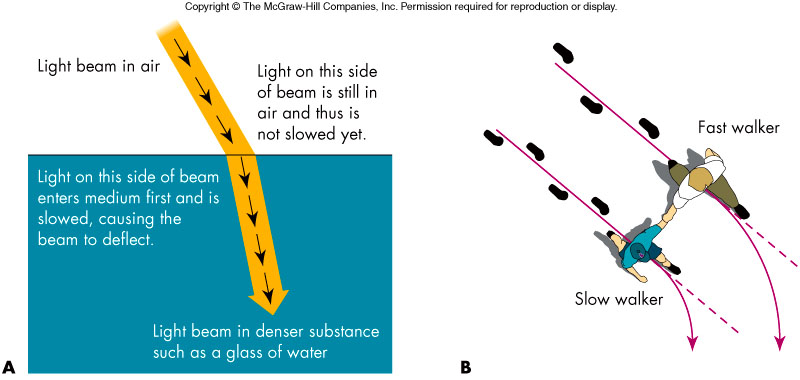 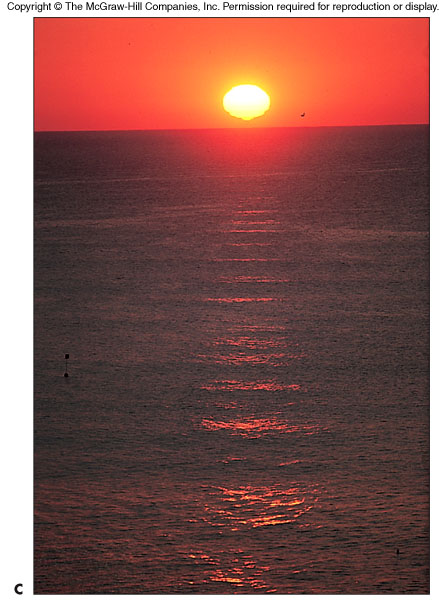 Refraction is also responsible for _____________________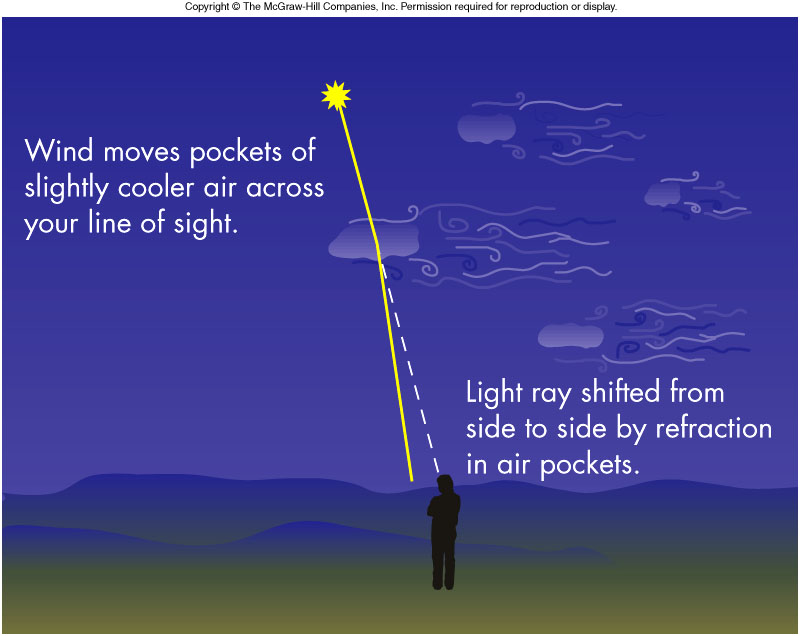 Twinkling of starsAKA _________________Temperature and density differences in pockets of air shift the image of the star.A lens employs refraction to ___________________Telescopes that employ lenses to collect and focus light are called ______________________Disadvantages to Refractors Lenses have many disadvantages in large telescopes!Large lenses are extremely _______________________ to fabricateA large lens will __________________in the center since it can only be supported on the edges__________________ causes images to have colored fringesMany lens materials _____________________ lightReflectorsUsed almost exclusively by astronomers todayTwin Keck telescopes, located on the 14,000 foot volcanic peak Mauna Kea in Hawaii, have _________________ collector mirrors!Light is focused in front of the mirrorA ______________ may be used to deflect the light to the side or through a hole in the ___________________________________________ and ________________________ are two modern approaches to dealing with large pieces of glass in a telescope system 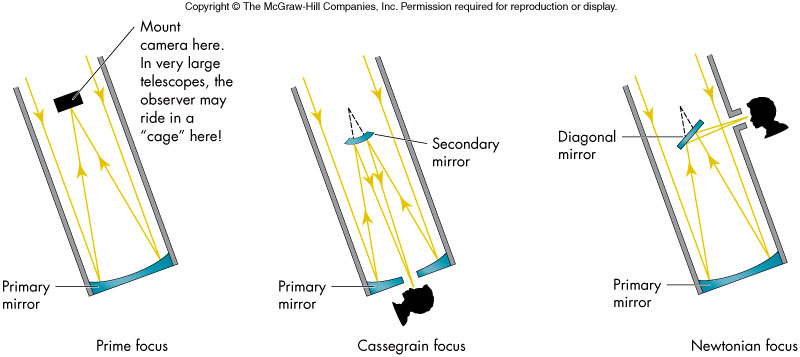 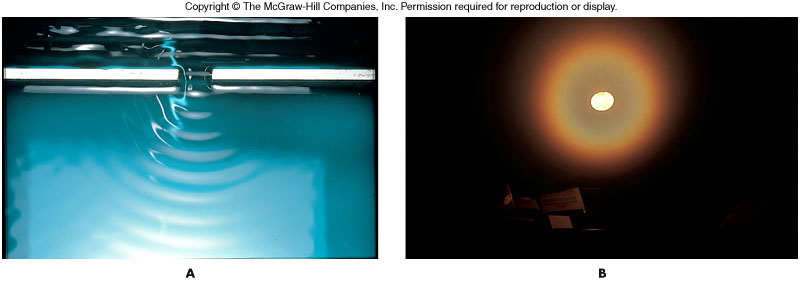 A telescope’s ability to discern detail is referred to as its ______________Resolving power is limited by the wave nature of light through a phenomenon called ________________________Waves are diffracted as they pass through _______________________A diffracted point source of light appears as a point surrounded by ___________ of lightTwo points of light separated by an angle ________ (in arcsec) can be seen at a ___________ (in nm) only if the telescope diameter D (in cm) satisfies:__________________Increasing Resolving Power: Interferometers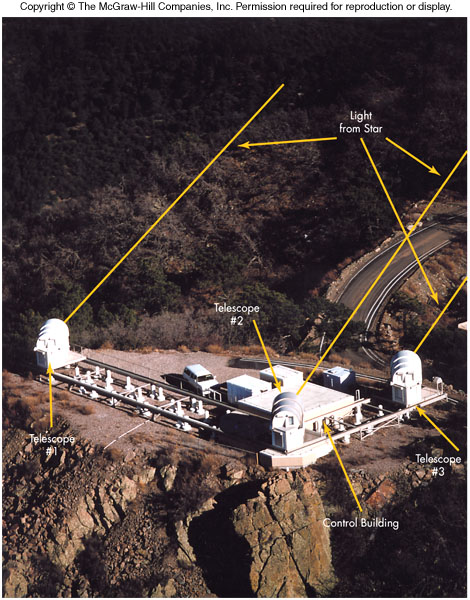 For a given wavelength, _____________ is increased for a larger telescope diameterAn ___________________ accomplishes this by simultaneously combining observations from two or more widely-spaced telescopes.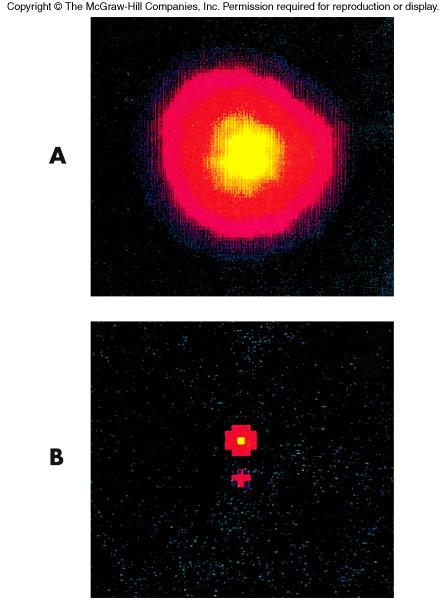 The resolution is determined by the individual telescope _____________________ and not the individual diameters of the telescopes themselvesKey to the process is the ______ ____________________and the electronic processing of the waves from the various telescopes_________________________Once used with a telescope to record observations or make sketchesNot good at detecting faint light, even with the 10-meter Keck telescopes_____________________________Chemically stores data to increase sensitivity to dim lightVery inefficient: Only 4% of striking photons recorded on film_____________________________Incoming photons strike an array of semiconductor pixels that are coupled to a computerEfficiencies of 75% possible____________(Charged-coupled Device) for picturesMany astronomical objects radiate in wavelengths other visibleCold gas clouds radiate in the ____________Dust clouds radiate in the _______________Hot gases around black holes emit ____________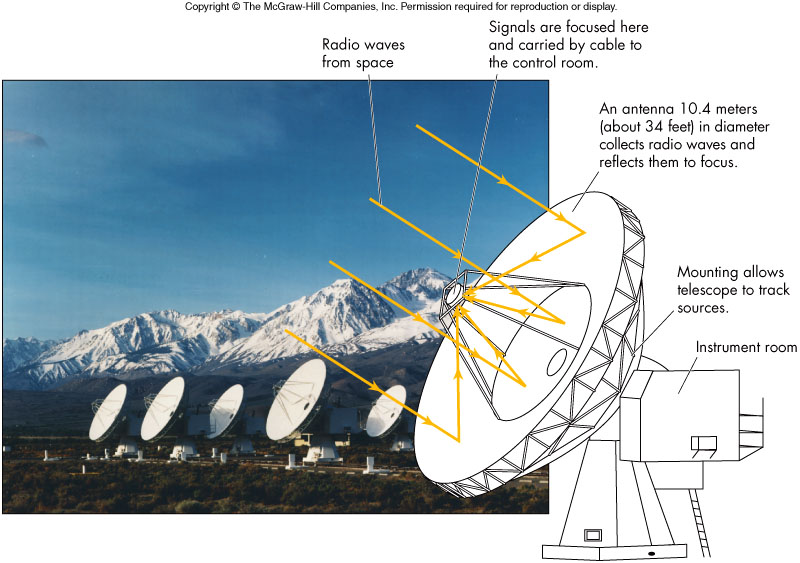 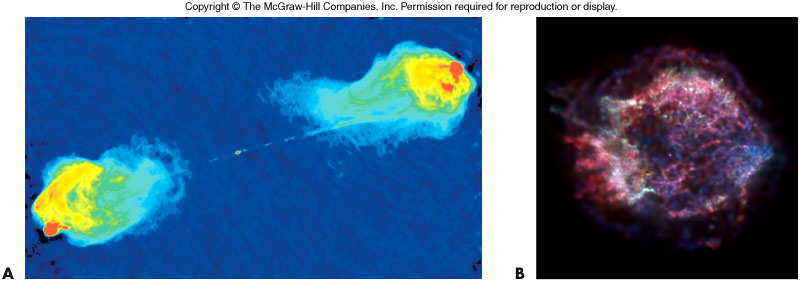 False color images are typically used to depict wavelength distributions in _____________________ observationsExploring New Wavelengths: Gamma RaysGamma-ray astronomy began in 1965By 1970s, gamma rays found to be coming from familiar objects: __________________________________________________.1967 gamma-ray bursts from space discovered by military satellites watching for Soviet nuclear bomb explosionsSource of gamma-ray bursts is likely due to _____________________! 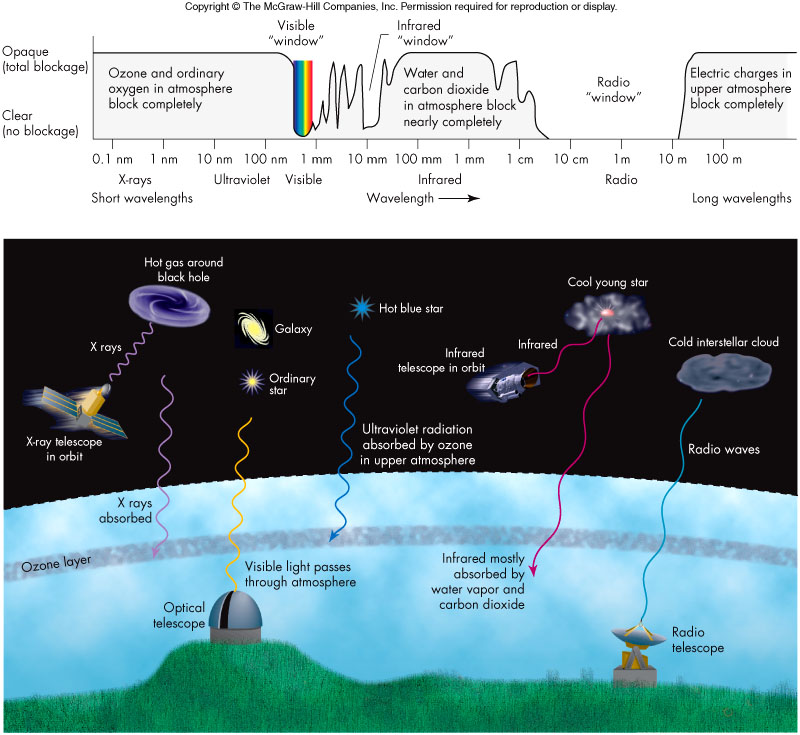 Major Space Observatories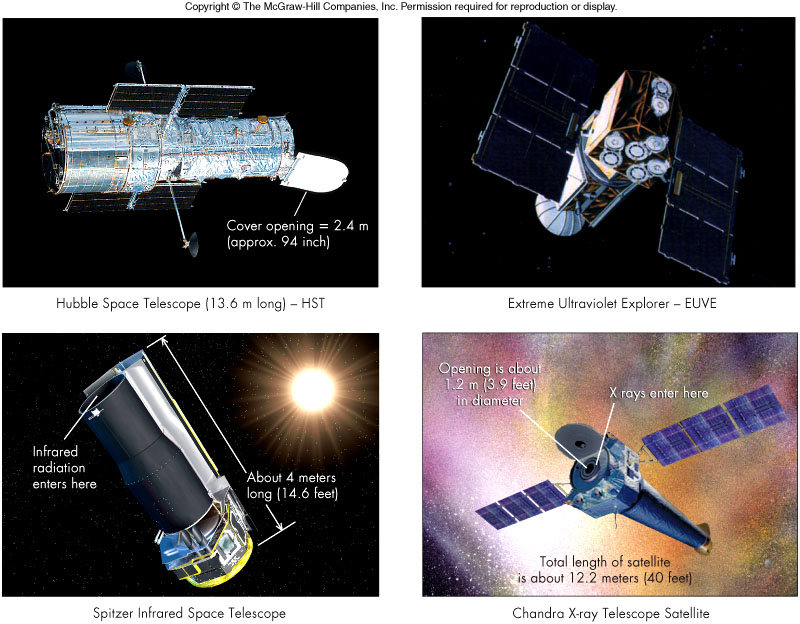 Why put them in space?Twinkling of stars in sky, called ______________, is caused by moving atmospheric irregularities refracting star light into a blend of paths to the eyeThe condition of the sky for viewing is referred to as the ___________Distorted seeing can be improved by ___________________, which employs a powerful laser and correcting mirrors to offset scintillationThe immense telescopes and their associated equipment require observatories to facilitate their use and protection from the elementsThousands of observatories are scattered throughout the world and are on every continent including AntarcticaSome observatories:Twin 10-meter Keck telescopes are largest in U.S.The Hobby-Eberly Telescope uses 91 1-meter mirrors set in an 11-meter diskLargest optical telescope, VLT (Very Large Telescope) in Chile, is an array of four 8-meter mirrors________________________________Freedom from atmospheric blurringFreedom of atmospheric absorption________________________________Larger collecting powerEquipment easily fixed________________________________Weather, humidity, and hazeLight pollution